College Council Minutes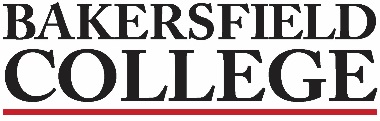 December 2, 2022Supporting documents may be accessed on the College Council Committee website at https://committees.kccd.edu/bc/committee/collegecouncil                                                                                                                                                 2018-2021 Strategic Directions                                                                                                                                               ACCJC Accreditation StandardsIf you require accessible versions of the provided documents for the meeting, please contact Debi Anderson at debra.anderson1@bakersfieldcollege.edu.Zav Dadabhoy Debi AndersonJennifer AchanSavannah AndrewsShehrazad Barraj-AGrace CommisoRebecca Farley-AOlivia Garcia-AMike GiacominiChris GlaserDan HallCraig Hayward-ASooyeon KimClaire LahorgueAlisha LokenBernadette MartinezKrista MorelandLindsay Ono-ABillie Jo RiceKirk RussellImelda Simos-ValdezJason StrattonNick StrobelAnn Tatum-AAndrea ThorsonJessica Wojtysiak-AVisitors:Matt JonesKristin RabePam RiversSteve HolmesWelcome & Review of the Agenda M /S/C  Grace/Mike, 0 abstain, 0 nays, 19 ayes, approvedWelcome & Review of the Agenda M /S/C  Grace/Mike, 0 abstain, 0 nays, 19 ayes, approvedWelcome & Review of the Agenda M /S/C  Grace/Mike, 0 abstain, 0 nays, 19 ayes, approvedWelcome & Review of the Agenda M /S/C  Grace/Mike, 0 abstain, 0 nays, 19 ayes, approvedWelcome & Review of the Agenda M /S/C  Grace/Mike, 0 abstain, 0 nays, 19 ayes, approvedWelcome & Review of the Agenda M /S/C  Grace/Mike, 0 abstain, 0 nays, 19 ayes, approvedReview & Approval of Minutes of 11/18/22M /S/C  Mike/Kirk, 0 abstain, 0 nays, 19 ayes, approvedReview & Approval of Minutes of 11/18/22M /S/C  Mike/Kirk, 0 abstain, 0 nays, 19 ayes, approvedReview & Approval of Minutes of 11/18/22M /S/C  Mike/Kirk, 0 abstain, 0 nays, 19 ayes, approvedReview & Approval of Minutes of 11/18/22M /S/C  Mike/Kirk, 0 abstain, 0 nays, 19 ayes, approvedReview & Approval of Minutes of 11/18/22M /S/C  Mike/Kirk, 0 abstain, 0 nays, 19 ayes, approvedReview & Approval of Minutes of 11/18/22M /S/C  Mike/Kirk, 0 abstain, 0 nays, 19 ayes, approved College Council Business College Council Business College Council Business College Council Business College Council Business College Council Business College Council BusinessA.President’s ReportThank you for the phenomenal work over the past 6-8 months, everyone is back on campus and the completion work that we typically start in the spring, we started in the fall!Our enrollments for Spring are not as robust as we were hoping.  We are slightly up from last year but we were low at that point from 2 years ago.  Please continue to send out the message to register.Merry Christmas and Happy Holidays!DadabhoyInformationInformationInformationB.Hyflex Classrooms UpdateHEERF funding has been used to help manage online and in person students within the same classroom effectively and immersively.Hybrid Flexible Teaching-it is an instructional practice that accommodates all modalities (online, synchronous and asynchronous as well as face-to-face and hybrid) within that classroom.Some classrooms are already set up and trainings will be ongoing.Some classrooms will have multiple cameras allowing for more viewing area, multiple screens, ceiling tile microphones and a control panel where the faculty can change the camera to zoom in or out, change the view and the ability to record to a jump drive for future use.  All classrooms will have projectors but not all will have all the bells and whistles.The ability to use break-out rooms within the classroom to bring in both in-person students and zoom students into work groups within the classroom.  These can be recorded within Zoom as well.Many trainings will be offered, especially during Flex week with the ability to use the technology ahead of actually using it in the classroom for more comfort.L160 will be available to use and practice in, just check in with Academic Technology.A list of the rooms in each area that are being worked on methodically to have rooms in areas ready to go was sent out, if any questions, please ask Academic Tech.It will ultimately be faculty decision and faculty control to implement for our students.This is being presented to the Board of Trustees, so no timeline is available yet until approved.June 30 is the deadline for rolling this all out as we are using HEERF funds.Jones, Rabe, RiversInformationInformationInformationC.Budget Committee ChargeAdded in Membership: added the Faculty Co-Chair will serve on the KCCD District Wide Budget CommitteeM /S/C  Chris/Berna, 0 abstain, 0 nays, 19 ayes, approvedStrobelActionActionAction Information Items                                                                                                                              Information Items                                                                                                                              Information Items                                                                                                                              Information Items                                                                                                                              Information Items                                                                                                                              Information Items                                                                                                                              Information Items                                                                                                                             Dates to Note:Various Dates and times: Financial Aid & Scholarships WorkshopsDecember 2: KernCCD Leadership Academy Visit, 9:00AM-4:00PM,  Renegade Ballroom EastDecember 3: Final exams beginDecember 3: Indoor Percussion Summit 2022, 10:00AM-1:00PM, PACDecember 8: Season of Light at the Planetarium, 7:30-9:00PM, advance purchase of tickets from Vallitix onlineDecember 9: KernCCD Apprenticeship Forum, 9:00AM-2:00PM, KernCCD Boardroom, online registration requiredDecember 9: Heartsaver First Aid CPR AED Training, 8:00AM-5:00PM, PAC 101, online registration requiredDecember 10: BC Chamber Singers Holiday Event, 2:00-4:00PM or 6:00-8:00PM (with dinner), Campus Center Renegade Ballroom, online registration requiredDecember 14: Virtual Express Enrollment Event, 12:00-5:00PM, online registration requiredDecember 16: Last day of campus open until January 3, 2023Renegade sport teams with competitions this week: Men’s and Women’s Basketball and Wrestling.Bakersfield College EventsRenegade Athletics ScheduleDates to Note:Various Dates and times: Financial Aid & Scholarships WorkshopsDecember 2: KernCCD Leadership Academy Visit, 9:00AM-4:00PM,  Renegade Ballroom EastDecember 3: Final exams beginDecember 3: Indoor Percussion Summit 2022, 10:00AM-1:00PM, PACDecember 8: Season of Light at the Planetarium, 7:30-9:00PM, advance purchase of tickets from Vallitix onlineDecember 9: KernCCD Apprenticeship Forum, 9:00AM-2:00PM, KernCCD Boardroom, online registration requiredDecember 9: Heartsaver First Aid CPR AED Training, 8:00AM-5:00PM, PAC 101, online registration requiredDecember 10: BC Chamber Singers Holiday Event, 2:00-4:00PM or 6:00-8:00PM (with dinner), Campus Center Renegade Ballroom, online registration requiredDecember 14: Virtual Express Enrollment Event, 12:00-5:00PM, online registration requiredDecember 16: Last day of campus open until January 3, 2023Renegade sport teams with competitions this week: Men’s and Women’s Basketball and Wrestling.Bakersfield College EventsRenegade Athletics ScheduleDates to Note:Various Dates and times: Financial Aid & Scholarships WorkshopsDecember 2: KernCCD Leadership Academy Visit, 9:00AM-4:00PM,  Renegade Ballroom EastDecember 3: Final exams beginDecember 3: Indoor Percussion Summit 2022, 10:00AM-1:00PM, PACDecember 8: Season of Light at the Planetarium, 7:30-9:00PM, advance purchase of tickets from Vallitix onlineDecember 9: KernCCD Apprenticeship Forum, 9:00AM-2:00PM, KernCCD Boardroom, online registration requiredDecember 9: Heartsaver First Aid CPR AED Training, 8:00AM-5:00PM, PAC 101, online registration requiredDecember 10: BC Chamber Singers Holiday Event, 2:00-4:00PM or 6:00-8:00PM (with dinner), Campus Center Renegade Ballroom, online registration requiredDecember 14: Virtual Express Enrollment Event, 12:00-5:00PM, online registration requiredDecember 16: Last day of campus open until January 3, 2023Renegade sport teams with competitions this week: Men’s and Women’s Basketball and Wrestling.Bakersfield College EventsRenegade Athletics ScheduleDates to Note:Various Dates and times: Financial Aid & Scholarships WorkshopsDecember 2: KernCCD Leadership Academy Visit, 9:00AM-4:00PM,  Renegade Ballroom EastDecember 3: Final exams beginDecember 3: Indoor Percussion Summit 2022, 10:00AM-1:00PM, PACDecember 8: Season of Light at the Planetarium, 7:30-9:00PM, advance purchase of tickets from Vallitix onlineDecember 9: KernCCD Apprenticeship Forum, 9:00AM-2:00PM, KernCCD Boardroom, online registration requiredDecember 9: Heartsaver First Aid CPR AED Training, 8:00AM-5:00PM, PAC 101, online registration requiredDecember 10: BC Chamber Singers Holiday Event, 2:00-4:00PM or 6:00-8:00PM (with dinner), Campus Center Renegade Ballroom, online registration requiredDecember 14: Virtual Express Enrollment Event, 12:00-5:00PM, online registration requiredDecember 16: Last day of campus open until January 3, 2023Renegade sport teams with competitions this week: Men’s and Women’s Basketball and Wrestling.Bakersfield College EventsRenegade Athletics ScheduleNext Meeting is December 16:  We meet every first and third Friday from 8:30-10:00am in CC218, depending on construction in our suite.  Next Meeting is December 16:  We meet every first and third Friday from 8:30-10:00am in CC218, depending on construction in our suite.  Next Meeting is December 16:  We meet every first and third Friday from 8:30-10:00am in CC218, depending on construction in our suite.  Next Meeting is December 16:  We meet every first and third Friday from 8:30-10:00am in CC218, depending on construction in our suite.  Next Meeting is December 16:  We meet every first and third Friday from 8:30-10:00am in CC218, depending on construction in our suite.  Next Meeting is December 16:  We meet every first and third Friday from 8:30-10:00am in CC218, depending on construction in our suite.  Next Meeting is December 16:  We meet every first and third Friday from 8:30-10:00am in CC218, depending on construction in our suite.  